….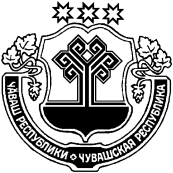 О мерах по обеспечению безопасностилюдей на водных объектах  Приволжского сельского поселения Мариинско-Посадского района Чувашской Республики в осенне-зимний период 2018/2019 г.г.В соответствии с Федеральными законами от 21 декабря 1994 № 68-ФЗ «О защите населения и территорий от чрезвычайных ситуаций природного и техногенного характера», от 06 октября 2003 №131-ФЗ (с изменениями и дополнениями вступившими в силу с 19 августа 2018) «Об общих принципах организации местного самоуправления в Российской Федерации», указания Кабинета Министров Чувашской Республики от 12 сентября 2018 года № 16, администрация  Приволжского сельского поселения Мариинско-Посадского района Чувашской Республики п о с т а н о в л я е т:Утвердить План мероприятий по обеспечению безопасности людей на водных объектах  Приволжского  сельского поселения в осенне-зимний период 2018/2019 годов (Приложение № 1).2.   Назначить должностных лиц, ответственных за организацию и обеспечение безопасности людей на вверенных водных объектах и осуществление контроля мест массового отдыха населения.(Приложение 2).2.1. Запретить выход граждан и выезд механических транспортных средств на лед на территории  Приволжского  сельского поселения  до отмены запрета специальным постановлением.      2.2. Организовать выполнение мероприятий по обеспечению безопасности рыбаков-любителей в традиционных местах подлёдного лова рыбы.2.3. При возникновении чрезвычайной ситуации на водоёмах организовать пункты приёма для пострадавших с привлечением необходимого медперсонала и работников правоохранительных органов. 3.  Ответственным за организацию и обеспечение безопасности людей на вверенных потенциально-опасных участках  водных объектов строго выполнять план основных мероприятий по обеспечению безопасности людей на водных объектах.3.1.Через старост населенных пунктов информировать население о необходимости  соблюдения мер  безопасности на водных объектах в осенне-зимний  период  (рекомендовать гражданам воздержаться от выхода на лед в указанный период). 3.2. Установить в местах массового отдыха населения у водоёмов предупреждающие таблички.4. Рекомендовать руководителям предприятий, организаций всех форм собственности проводить работу с персоналом предприятий по разъяснению мер безопасности на льду.5.Контроль за исполнением постановления оставляю за собой.6. Настоящее постановление  опубликовать в газете «Посадский вестник», разместить на сайте  Приволжского  сельского поселения.   И.о. главы  Приволжского   сельского поселения                     			      		                                   С.П.НикитинаПриложение №1к постановлению администрации  Приволжского  сельского поселенияот «06»  ноября 2018г. №53 Планмероприятий по обеспечению безопасности людейна водных объектах  Приволжского  сельского полселенияв осенне-зимний период 2018/2019годовПриложение 2 к постановлению  администрации Приволжского сельского поселения  от 06 ноября 2018г. №53 Список ответственных лиц за безопасность людей на потенционально-опасных участках водных объектов в осеннне-зимний период1.  Плотина на р. Нижняя Сундырка  (д. Тинсарино)- Александров Н.В.(по согласованию)ЧĂВАШ РЕСПУБЛИКИСентерварри РАЙОНĚ ЧУВАШСКАЯ РЕСПУБЛИКА МАРИИНСКО-ПОСАДСКИЙ РАЙОН  ПРИВОЛЖСКИ ЯЛ ПОСЕЛЕНИЙĚН  АДМИНИСТРАЦИЙĚ ЙЫШĂНУ «06»ноября 2018ç.№53 Нерядово ялě АДМИНИСТРАЦИЯПРИВОЛЖСКОГО  СЕЛЬСКОГОПОСЕЛЕНИЯ ПОСТАНОВЛЕНИЕ «06» ноября 2018 г. № 53деревня Нерядово№ п/пНаименование мероприятияВремяпроведенияОтветственныеза исполнение1Разработать план мероприятий по обеспечению безопасности людей на водных объектах  Приволжского  сельского поселения в осенне-зимний период, предусмотрев необходимый комплекс мер, обеспечивающих эффективную работу по предупреждению и ликвидации чрезвычайных ситуаций, и реализовать ихдо 22.11.2018годаСпециалист  Приволжского  сельского поселения  2Организовать пропагандистскую работу с населением по правилам безопасности людей на воде в осенне-зимний период с привлечением средств массовой информации. в течение всего периодаСпециалисты    Приволжского  сельского поселения,  работники культуры(по согласованию)3Определить опасные места выхода на лед, обозначив их знаками безопасности до 24.11.2018года Глава поселения5Организовать проведение профилактической работы по недопущению несчастных случаев среди населения на водных объектах.в течение всего периодаСпециалисты  Приволжского  сельского поселения, старосты населенных пунктов6Обеспечивать безопасность людей при проведении культурно-массовых мероприятий на льду водоемов  Приволжского  сельского поселения.в течение всего периодаСпециалисты  Приволжского  сельского поселения, Александров Н.В.(по согласованию)7При проведении зимних спортивных мероприятий прокладывать трассы соревнований  по возможности минуя русла рек.в течение всего периода Глава поселения, специалисты  Приволжского сельского поселения8В местах массового скопления рыбаков на льду организовать совместные патрулирования и рейды представителей сельских поселений района, отдела внутренних дел,  Мариинско-Посадского участка ГИМС.в течение всего периодаГлава поселения, специалисты  Приволжского сельского поселения10Представлять отчетную документацию по обеспечению безопасности людей на водных объектах в осенне-зимний период в отдел  специальных программ администрации Мариинско-Посадского района  По мере поступлении запросаСпециалист   Приволжского  сельского поселения